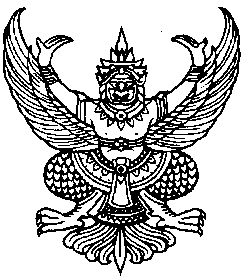 ประกาศองค์การบริหารส่วนตำบลเขาไพรเรื่อง  ขอเชิญชวนเข้ารับฟังการประชุมสภาองค์การบริหารส่วนตำบลเขาไพร............................................................................................		ด้วยองค์การบริหารส่วนตำบลเขาไพร ได้กำหนดเปิดประชุมสภาองค์การบริหารส่วนตำบลเขาไพร สมัยสามัญ สมัยที่ 2 ครั้งที่ 1 ประจำปี 2563 เพื่อพิจารณาร่างข้อบัญญัติตำบลดังนั้น สภาองค์การบริหารส่วนตำบลเขาไพร ขอเชิญชวนพี่น้องประชาชนในตำบลเขาไพรเข้ารับฟังการประชุมสภาองค์การบริหารส่วนตำบลเขาไพร สมัยสามัญ  สมัยที่ 2 ครั้งที่ 1 ประจำปี 2563 ในวันที่ 13 พฤษภาคม  2563  เวลา  10.00 น. ณ ห้องประชุมสภาองค์การบริหารส่วนตำบลเขาไพร ทั้งนี้เพื่อให้เป็นไปตามระเบียบกระทรวงมหาดไทยว่าด้วยข้อบังคับการประชุมสภาท้องถิ่น พ.ศ.2547 (แก้ไขเพิ่มเติมถึง (ฉบับที่ 2) พ.ศ.2554)		ประกาศ ณ  วันที่ 8 เดือน พฤษภาคม พ.ศ.2563                                                                  (ลงชื่อ)       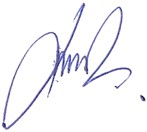                                                                       (นายอุทิศ  สุขคล้าย)                                                       ประธานสภาองค์การบริหารส่วนตำบลเขาไพรบันทึกรายงานการประชุม สมัยสามัญ สมัยที่ 2  ครั้งที่ 1วันพุธ ที่ 13 พฤษภาคม พ.ศ.2563ณ ห้องประชุมองค์การบริหารส่วนตำบลเขาไพรเวลา 10.00 น.---------------------------------------ผู้มาประชุมผู้เข้าร่วมประชุมผู้ขาดประชุมเปิดประชุมเวลา 10.๐๐ น.ลำดับที่ชื่อ – สกุลตำแหน่งลายมือชื่อหมายเหตุ1นายอุทิศ  สุขคล้ายประธานสภา ฯอุทิศ  สุขคล้าย2นายพะโยม  ทองสงฆ์รองประธานสภา ฯพะโยม  ทองสงฆ์3นายขันไชย  ชัยรัตน์ส.อบต. ม.1ขันไชย  ไชยรัตน์4นางสุมลฑา  หมวดพุดส.อบต. ม.2สุมลฑา  หมวดพุด5นายธีระเดช  กลับชนะส.อบต. ม.2ธีระเดช  กลับชนะ6นายประสิทธิ์  ไชยช่วยส.อบต. ม.3ประสิทธิ์  ไชยช่วย7นายนาวิน  สำนักช้างส.อบต. ม.4นาวิน  สำนักช้าง8นายมนตรี  น้ำแก้วส.อบต. ม.4มนตรี  น้ำแก้ว9นายจูลี้  ใสสุขส.อบต. ม.5จูลี้  ใสสุขลำดับที่ชื่อ – สกุลตำแหน่งลายมือชื่อหมายเหตุ1นายทรรศนฤทธิ์  ดำสุขนายก อบต.เขาไพรทรรศนฤทธิ์  ดำสุข2นายสมพร  ทองมีบัวรองนายก อบต.สมพร  ทองมีบัว3นางสาวทิพย์วรรณ  วรรณะปลัดองค์การบริหารส่วนตำบลทิพย์วรรณ  วรรณะ4นายฉัตรชัย  ชูช่วยเลขานุการนายกฉัตรชัย  ชูช่วย5นายชัยวัฒน์  ซิ้วกุ้งรองนายก อบต.ชัยวัฒน์  ซิ้วกุ้ง6นายรวยไชย  ชัยสุริยาผอ.กองช่างรวยไชย  ชัยสุริยาลำดับที่ชื่อ – สกุลตำแหน่งลายมือชื่อหมายเหตุ(ไม่มี)นายอุทิศ  สุขคล้ายประธานสภาฯนายอุทิศ  สุขคล้ายประธานสภาฯ     วันนี้องค์ประชุม มีทั้งหมด 9 คน นะครับ เมื่อองค์ประชุมพร้อม ผมขอเปิดการประชุมสภาสมัยสามัญ  สมัยที่ 2  ครั้งที่ 1 ประจำปี 2563 ซึ่งจะประชุมตามระเบียบวาระ ดังนี้     วันนี้องค์ประชุม มีทั้งหมด 9 คน นะครับ เมื่อองค์ประชุมพร้อม ผมขอเปิดการประชุมสภาสมัยสามัญ  สมัยที่ 2  ครั้งที่ 1 ประจำปี 2563 ซึ่งจะประชุมตามระเบียบวาระ ดังนี้     วันนี้องค์ประชุม มีทั้งหมด 9 คน นะครับ เมื่อองค์ประชุมพร้อม ผมขอเปิดการประชุมสภาสมัยสามัญ  สมัยที่ 2  ครั้งที่ 1 ประจำปี 2563 ซึ่งจะประชุมตามระเบียบวาระ ดังนี้ระเบียบวาระที่1ระเบียบวาระที่1เรื่องที่ประธานแจ้งให้ที่ประชุมทราบ เรื่องที่ประธานแจ้งให้ที่ประชุมทราบ เรื่องที่ประธานแจ้งให้ที่ประชุมทราบ นายอุทิศ  สุขคล้ายประธานสภาฯนายอุทิศ  สุขคล้ายประธานสภาฯวาระ 1.1 รายงานตัวพนักงานส่วนตำบล ที่โอน(ย้าย)มาทำงาน ณ อบต.เขาไพรขอเชิญ ครับวาระ 1.1 รายงานตัวพนักงานส่วนตำบล ที่โอน(ย้าย)มาทำงาน ณ อบต.เขาไพรขอเชิญ ครับวาระ 1.1 รายงานตัวพนักงานส่วนตำบล ที่โอน(ย้าย)มาทำงาน ณ อบต.เขาไพรขอเชิญ ครับน.ส.ปรินทรา  จันทร์แดงนายช่างโยธาน.ส.ปรินทรา  จันทร์แดงนายช่างโยธาเรียนประธานสภา ท่านผู้บริหาร และสมาชิกอบต.ทุกท่านคะ ดิฉันชื่อน.ส.ปุรินทรา  จันทร์แดง  ตำแหน่งนายช่างโยธาชำนาญงาน บรรจุครั้งแรก เมื่อปีพ.ศ.2549 ณ จังหวัดตราด จากนั้นได้ทำเรื่องขอโอน(ย้าย) มาอบต.เขาไพร อ.รัษฎา จ.
ตรัง เริ่มงานตั้งแต่วันที่ 1 พฤษภาคม 2563 มีภูมิลำเนา อยู่ อ.ควนขนุน จ.พัทลุง จะตั้งใจทำงานค่ะ ฝากเนื้อฝากตัวด้วยค่ะ เรียนประธานสภา ท่านผู้บริหาร และสมาชิกอบต.ทุกท่านคะ ดิฉันชื่อน.ส.ปุรินทรา  จันทร์แดง  ตำแหน่งนายช่างโยธาชำนาญงาน บรรจุครั้งแรก เมื่อปีพ.ศ.2549 ณ จังหวัดตราด จากนั้นได้ทำเรื่องขอโอน(ย้าย) มาอบต.เขาไพร อ.รัษฎา จ.
ตรัง เริ่มงานตั้งแต่วันที่ 1 พฤษภาคม 2563 มีภูมิลำเนา อยู่ อ.ควนขนุน จ.พัทลุง จะตั้งใจทำงานค่ะ ฝากเนื้อฝากตัวด้วยค่ะ เรียนประธานสภา ท่านผู้บริหาร และสมาชิกอบต.ทุกท่านคะ ดิฉันชื่อน.ส.ปุรินทรา  จันทร์แดง  ตำแหน่งนายช่างโยธาชำนาญงาน บรรจุครั้งแรก เมื่อปีพ.ศ.2549 ณ จังหวัดตราด จากนั้นได้ทำเรื่องขอโอน(ย้าย) มาอบต.เขาไพร อ.รัษฎา จ.
ตรัง เริ่มงานตั้งแต่วันที่ 1 พฤษภาคม 2563 มีภูมิลำเนา อยู่ อ.ควนขนุน จ.พัทลุง จะตั้งใจทำงานค่ะ ฝากเนื้อฝากตัวด้วยค่ะ 1.2 การดำเนินงานป้องกันและควบคุมโรคติดต่อ กรณีโรคติดเชื้อโคโรนา หรือโควิด-191.2 การดำเนินงานป้องกันและควบคุมโรคติดต่อ กรณีโรคติดเชื้อโคโรนา หรือโควิด-191.2 การดำเนินงานป้องกันและควบคุมโรคติดต่อ กรณีโรคติดเชื้อโคโรนา หรือโควิด-19นายทรรศนฤทธิ์  ดำสุขนายกอบต.นายทรรศนฤทธิ์  ดำสุขนายกอบต.-ด้วยผู้ว่าราชการจังหวัดตรัง ได้มีหนังสือมอบหมายให้อบต.เขาไพร จัดเตรียมสถานที่สำหรับผู้ที่ต้องกักตัว ทั้งนี้เพื่อป้องกันและควบคุมโรคติดต่อให้จงได้ โดยเฉพาะผู้ที่เดินทางมาจากต่างจังหวัดและจังหวัดที่มีความเสี่ยง เช่นภูเก็ต 3 จังหวัดชายแดนภาคใต้ กรุงเทพฯ และปริมณฑล ที่ผ่านมา และให้อบต.ทุกแห่งรวมถึงเทศบาลคลองปาง ร่วมกันรับผิดชอบค่าใช้จ่ายสถานที่กักตัว พร้อมด้วยอาหาร ค่าตอบแทนอปพร./ อสม. สถานที่กักตัวกลางของอำเภอรัษฎา คือ (1) โรงแรมพิมาน (2)เสาวลักษณ์รีสอร์ท (3)นิณีรีสอร์ท ตามลำดับ-เหตุผลที่ต้องกักตัวสถานที่กลาง เพราะจำกัดพื้นที่ให้ผู้ที่เดินทางข้ามจังหวัด ต้องอยู่ในพื้นที่ที่กำหนดเท่านั้น ไม่ให้พบปะ หรือมีโอกาสไปสัมผัสกับญาติหรือผู้อื่น เพื่อจำกัดการแพร่เชื้อให้จงได้-นอกจากนั้นผมในฐานะผู้บริหารได้ ประกาศหลักเกณฑ์ให้ประชาชนที่ได้รับผลกระทบจากสถานการณ์โควิด-19 มาลงทะเบียนขอรับการช่วยเหลือจากอบต. จากนั้นให้คณะกรรมการพิจารณาช่วยเหลือ  เสร็จแล้วทำประกาศให้ประชาชนรับทราบว่าใครมีสิทธิ์ได้รับความช่วยเหลือบ้าง และช่วยเหลือด้วยถุงยังชีพตามลำดับต่อไป-ด้วยผู้ว่าราชการจังหวัดตรัง ได้มีหนังสือมอบหมายให้อบต.เขาไพร จัดเตรียมสถานที่สำหรับผู้ที่ต้องกักตัว ทั้งนี้เพื่อป้องกันและควบคุมโรคติดต่อให้จงได้ โดยเฉพาะผู้ที่เดินทางมาจากต่างจังหวัดและจังหวัดที่มีความเสี่ยง เช่นภูเก็ต 3 จังหวัดชายแดนภาคใต้ กรุงเทพฯ และปริมณฑล ที่ผ่านมา และให้อบต.ทุกแห่งรวมถึงเทศบาลคลองปาง ร่วมกันรับผิดชอบค่าใช้จ่ายสถานที่กักตัว พร้อมด้วยอาหาร ค่าตอบแทนอปพร./ อสม. สถานที่กักตัวกลางของอำเภอรัษฎา คือ (1) โรงแรมพิมาน (2)เสาวลักษณ์รีสอร์ท (3)นิณีรีสอร์ท ตามลำดับ-เหตุผลที่ต้องกักตัวสถานที่กลาง เพราะจำกัดพื้นที่ให้ผู้ที่เดินทางข้ามจังหวัด ต้องอยู่ในพื้นที่ที่กำหนดเท่านั้น ไม่ให้พบปะ หรือมีโอกาสไปสัมผัสกับญาติหรือผู้อื่น เพื่อจำกัดการแพร่เชื้อให้จงได้-นอกจากนั้นผมในฐานะผู้บริหารได้ ประกาศหลักเกณฑ์ให้ประชาชนที่ได้รับผลกระทบจากสถานการณ์โควิด-19 มาลงทะเบียนขอรับการช่วยเหลือจากอบต. จากนั้นให้คณะกรรมการพิจารณาช่วยเหลือ  เสร็จแล้วทำประกาศให้ประชาชนรับทราบว่าใครมีสิทธิ์ได้รับความช่วยเหลือบ้าง และช่วยเหลือด้วยถุงยังชีพตามลำดับต่อไป-ด้วยผู้ว่าราชการจังหวัดตรัง ได้มีหนังสือมอบหมายให้อบต.เขาไพร จัดเตรียมสถานที่สำหรับผู้ที่ต้องกักตัว ทั้งนี้เพื่อป้องกันและควบคุมโรคติดต่อให้จงได้ โดยเฉพาะผู้ที่เดินทางมาจากต่างจังหวัดและจังหวัดที่มีความเสี่ยง เช่นภูเก็ต 3 จังหวัดชายแดนภาคใต้ กรุงเทพฯ และปริมณฑล ที่ผ่านมา และให้อบต.ทุกแห่งรวมถึงเทศบาลคลองปาง ร่วมกันรับผิดชอบค่าใช้จ่ายสถานที่กักตัว พร้อมด้วยอาหาร ค่าตอบแทนอปพร./ อสม. สถานที่กักตัวกลางของอำเภอรัษฎา คือ (1) โรงแรมพิมาน (2)เสาวลักษณ์รีสอร์ท (3)นิณีรีสอร์ท ตามลำดับ-เหตุผลที่ต้องกักตัวสถานที่กลาง เพราะจำกัดพื้นที่ให้ผู้ที่เดินทางข้ามจังหวัด ต้องอยู่ในพื้นที่ที่กำหนดเท่านั้น ไม่ให้พบปะ หรือมีโอกาสไปสัมผัสกับญาติหรือผู้อื่น เพื่อจำกัดการแพร่เชื้อให้จงได้-นอกจากนั้นผมในฐานะผู้บริหารได้ ประกาศหลักเกณฑ์ให้ประชาชนที่ได้รับผลกระทบจากสถานการณ์โควิด-19 มาลงทะเบียนขอรับการช่วยเหลือจากอบต. จากนั้นให้คณะกรรมการพิจารณาช่วยเหลือ  เสร็จแล้วทำประกาศให้ประชาชนรับทราบว่าใครมีสิทธิ์ได้รับความช่วยเหลือบ้าง และช่วยเหลือด้วยถุงยังชีพตามลำดับต่อไป1.3 การพัฒนาทุ่งซาฟารี เพื่อให้ประชาชนได้ใช้น้ำเพื่อการเกษตรกรมชลประทาน ที่ 16 สงขลา 1.3 การพัฒนาทุ่งซาฟารี เพื่อให้ประชาชนได้ใช้น้ำเพื่อการเกษตรกรมชลประทาน ที่ 16 สงขลา 1.3 การพัฒนาทุ่งซาฟารี เพื่อให้ประชาชนได้ใช้น้ำเพื่อการเกษตรกรมชลประทาน ที่ 16 สงขลา นายทรรศนฤทธิ์  ดำสุขนายกอบต.นายทรรศนฤทธิ์  ดำสุขนายกอบต.เมื่อวันที่ ๗ พ.ค. ๖๓ ที่ผ่าน ทางกรมชลประทาน ที่ ๑๖ สงขลา ได้ให้นายช่างมาสำรวจเพื่อพัฒนาพื้นที่เป็นแหล่งน้ำเพื่อการเกษตร โดยจะทำท่อเมนส่งน้ำ เมื่อช่างได้สำรวจแล้วจะกลับไปเขียนแบบแปลน แผนผัง รายละเอียดมาเสนอ ทำประชาคมร่วมกับชาวบ้านในพื้นที่ต่อไปเมื่อวันที่ ๗ พ.ค. ๖๓ ที่ผ่าน ทางกรมชลประทาน ที่ ๑๖ สงขลา ได้ให้นายช่างมาสำรวจเพื่อพัฒนาพื้นที่เป็นแหล่งน้ำเพื่อการเกษตร โดยจะทำท่อเมนส่งน้ำ เมื่อช่างได้สำรวจแล้วจะกลับไปเขียนแบบแปลน แผนผัง รายละเอียดมาเสนอ ทำประชาคมร่วมกับชาวบ้านในพื้นที่ต่อไปเมื่อวันที่ ๗ พ.ค. ๖๓ ที่ผ่าน ทางกรมชลประทาน ที่ ๑๖ สงขลา ได้ให้นายช่างมาสำรวจเพื่อพัฒนาพื้นที่เป็นแหล่งน้ำเพื่อการเกษตร โดยจะทำท่อเมนส่งน้ำ เมื่อช่างได้สำรวจแล้วจะกลับไปเขียนแบบแปลน แผนผัง รายละเอียดมาเสนอ ทำประชาคมร่วมกับชาวบ้านในพื้นที่ต่อไปที่ประชุมที่ประชุมรับทราบรับทราบรับทราบนายทรรศนฤทธิ์  ดำสุขนายทรรศนฤทธิ์  ดำสุขผมมีเรื่องหารือต่อที่ประชุมครับ สนง.พลังงานจังหวัดตรัง มีโครงการพลังงานเพื่อเศรษฐกิจฐานราก โดยการประสานงานของนายสาธิต  ไข่ขวัญ (แกนนำพลังงานภาคประชาชน)  ได้ประสานงานมาว่าอยากทำโครงการนี้  และที่สำคัญคือจะได้เครื่องผลิตพลังงานไฟฟ้าโซลาเซล เพื่อใช้ปั่นไฟ แทนการใช้น้ำมัน จะได้ปั่นเครื่องสูบน้ำ ที่จะให้เกษตรกรใช้เพื่อสูบน้ำทำการเกษตร มีกำลังการผลิต ๑,๐๐๐ วัตต์ จึงขอสอบถามว่าที่ประชุมแห่งนี้เห็นด้วยกับโครงการนี้หรือไม่ผมมีเรื่องหารือต่อที่ประชุมครับ สนง.พลังงานจังหวัดตรัง มีโครงการพลังงานเพื่อเศรษฐกิจฐานราก โดยการประสานงานของนายสาธิต  ไข่ขวัญ (แกนนำพลังงานภาคประชาชน)  ได้ประสานงานมาว่าอยากทำโครงการนี้  และที่สำคัญคือจะได้เครื่องผลิตพลังงานไฟฟ้าโซลาเซล เพื่อใช้ปั่นไฟ แทนการใช้น้ำมัน จะได้ปั่นเครื่องสูบน้ำ ที่จะให้เกษตรกรใช้เพื่อสูบน้ำทำการเกษตร มีกำลังการผลิต ๑,๐๐๐ วัตต์ จึงขอสอบถามว่าที่ประชุมแห่งนี้เห็นด้วยกับโครงการนี้หรือไม่ผมมีเรื่องหารือต่อที่ประชุมครับ สนง.พลังงานจังหวัดตรัง มีโครงการพลังงานเพื่อเศรษฐกิจฐานราก โดยการประสานงานของนายสาธิต  ไข่ขวัญ (แกนนำพลังงานภาคประชาชน)  ได้ประสานงานมาว่าอยากทำโครงการนี้  และที่สำคัญคือจะได้เครื่องผลิตพลังงานไฟฟ้าโซลาเซล เพื่อใช้ปั่นไฟ แทนการใช้น้ำมัน จะได้ปั่นเครื่องสูบน้ำ ที่จะให้เกษตรกรใช้เพื่อสูบน้ำทำการเกษตร มีกำลังการผลิต ๑,๐๐๐ วัตต์ จึงขอสอบถามว่าที่ประชุมแห่งนี้เห็นด้วยกับโครงการนี้หรือไม่ที่ประชุมที่ประชุมเห็นชอบที่จะเสนอโครงการเพื่อขอจากสนง.พลังงานจังหวัดตรังและยินยอมให้ใช้พื้นที่(ที่ดินสาธารณะประโยชน์) ในการจัดทำโครงการเห็นชอบที่จะเสนอโครงการเพื่อขอจากสนง.พลังงานจังหวัดตรังและยินยอมให้ใช้พื้นที่(ที่ดินสาธารณะประโยชน์) ในการจัดทำโครงการเห็นชอบที่จะเสนอโครงการเพื่อขอจากสนง.พลังงานจังหวัดตรังและยินยอมให้ใช้พื้นที่(ที่ดินสาธารณะประโยชน์) ในการจัดทำโครงการนายอุทิศ  สุขคล้ายประธานสภาฯนายอุทิศ  สุขคล้ายประธานสภาฯต่อไปเข้าสู่วาระต่อไปต่อไปเข้าสู่วาระต่อไปต่อไปเข้าสู่วาระต่อไประเบียบวาระที่ 2ระเบียบวาระที่ 22.1รับรองรายงานการประชุมสภาสมัยวิสามัญ สมัยที่ ๑ ครั้งที่ 1  เมื่อวันที่ 1๐  เมษายน  256๓2.1รับรองรายงานการประชุมสภาสมัยวิสามัญ สมัยที่ ๑ ครั้งที่ 1  เมื่อวันที่ 1๐  เมษายน  256๓2.1รับรองรายงานการประชุมสภาสมัยวิสามัญ สมัยที่ ๑ ครั้งที่ 1  เมื่อวันที่ 1๐  เมษายน  256๓นายอุทิศ  สุขคล้ายประธานสภาฯนายอุทิศ  สุขคล้ายประธานสภาฯเมื่อท่านอ่านบันทึกการประชุมแล้ว มีอะไรต้องแก้ไขหรือไม่ครับเมื่อไม่มีท่านใดจะแก้ไข ผมขอถามมติเลยนะครับ ท่านใดเห็นสมควรรับรองรายงานการประชุมสภา โปรดยกมือครับเมื่อท่านอ่านบันทึกการประชุมแล้ว มีอะไรต้องแก้ไขหรือไม่ครับเมื่อไม่มีท่านใดจะแก้ไข ผมขอถามมติเลยนะครับ ท่านใดเห็นสมควรรับรองรายงานการประชุมสภา โปรดยกมือครับเมื่อท่านอ่านบันทึกการประชุมแล้ว มีอะไรต้องแก้ไขหรือไม่ครับเมื่อไม่มีท่านใดจะแก้ไข ผมขอถามมติเลยนะครับ ท่านใดเห็นสมควรรับรองรายงานการประชุมสภา โปรดยกมือครับมติที่ประชุมมติที่ประชุมรับรองรายงานการประชุม   8 เสียงไม่รับรอง                       0 เสียงงดออกเสียง                    1 เสียงรับรองรายงานการประชุม   8 เสียงไม่รับรอง                       0 เสียงงดออกเสียง                    1 เสียงรับรองรายงานการประชุม   8 เสียงไม่รับรอง                       0 เสียงงดออกเสียง                    1 เสียงนายอุทิศ  สุขคล้ายประธานสภาฯนายอุทิศ  สุขคล้ายประธานสภาฯต่อไปพิจารณา วาระที่ 3ต่อไปพิจารณา วาระที่ 3ต่อไปพิจารณา วาระที่ 3ระเบียบวาระที่ 3ระเบียบวาระที่ 3๓.๑ ญัตติเรื่องการเปลี่ยนแปลงคำชี้แจงประกอบงบประมาณ ประจำปี ๒๕๖๓          (ครั้งที่๒)      โครงการติดตั้งกล้อง CCTV หมู่ 3 งบประมาณ 308,000  บาท รายละเอียดคุณลักษณะแนบท้าย)๓.๑ ญัตติเรื่องการเปลี่ยนแปลงคำชี้แจงประกอบงบประมาณ ประจำปี ๒๕๖๓          (ครั้งที่๒)      โครงการติดตั้งกล้อง CCTV หมู่ 3 งบประมาณ 308,000  บาท รายละเอียดคุณลักษณะแนบท้าย)๓.๑ ญัตติเรื่องการเปลี่ยนแปลงคำชี้แจงประกอบงบประมาณ ประจำปี ๒๕๖๓          (ครั้งที่๒)      โครงการติดตั้งกล้อง CCTV หมู่ 3 งบประมาณ 308,000  บาท รายละเอียดคุณลักษณะแนบท้าย)นายทรรศนฤทธิ์  ดำสุขนายกอบต.นายทรรศนฤทธิ์  ดำสุขนายกอบต.ด้วยโครงการติดตั้งกล้อง CCTV หมู่ 3 งบประมาณ 308,000  บาท ขอเปลี่ยนแปลงรายละเอียดคุณลักษณะมีสาระเปลี่ยนแปลงเฉพาะกล้องดังนี้ข้อความเดิม๑) กล้องวงจรปิด แบบมุมมองคงที่ มีความละเอียดสูงสุดไม่น้อยกว่า ๑,๒๘๐ × ๗๒๐ pixle หรือไม่น้อยกว่า ๙๒๑,๖๐๐ pixle จำนวน ๓ ชุดข้อความใหม่๑) กล้องโทรทัศน์วงจรปิดชนิดเครือข่าย แบบมุมมองคงที่สำหรับติดตั้งภายนอกอาคารสำหรับใช้งานรักษาความปลอดภัยทั่วไป จำนวน ๓ ชุดสำหรับรายละเอียดอื่นๆ ขอให้ ท่านดูจากบัญชีใบแก้ไขเปลี่ยนแปลงคำชี้แจงงบประมาณ ประจำปีงบประมาณ พ.ศ.๒๕๖๓เหตุผล ที่ขอเปลี่ยนแปลง เนื่องจาก กล้องตัวเดิมเป็นคุณลักษณะตามกระทรวง ICT ปี๒๕๕๙ ที่ขอเปลี่ยนใหม่ เป็นของปีปัจจุบันด้วยโครงการติดตั้งกล้อง CCTV หมู่ 3 งบประมาณ 308,000  บาท ขอเปลี่ยนแปลงรายละเอียดคุณลักษณะมีสาระเปลี่ยนแปลงเฉพาะกล้องดังนี้ข้อความเดิม๑) กล้องวงจรปิด แบบมุมมองคงที่ มีความละเอียดสูงสุดไม่น้อยกว่า ๑,๒๘๐ × ๗๒๐ pixle หรือไม่น้อยกว่า ๙๒๑,๖๐๐ pixle จำนวน ๓ ชุดข้อความใหม่๑) กล้องโทรทัศน์วงจรปิดชนิดเครือข่าย แบบมุมมองคงที่สำหรับติดตั้งภายนอกอาคารสำหรับใช้งานรักษาความปลอดภัยทั่วไป จำนวน ๓ ชุดสำหรับรายละเอียดอื่นๆ ขอให้ ท่านดูจากบัญชีใบแก้ไขเปลี่ยนแปลงคำชี้แจงงบประมาณ ประจำปีงบประมาณ พ.ศ.๒๕๖๓เหตุผล ที่ขอเปลี่ยนแปลง เนื่องจาก กล้องตัวเดิมเป็นคุณลักษณะตามกระทรวง ICT ปี๒๕๕๙ ที่ขอเปลี่ยนใหม่ เป็นของปีปัจจุบันด้วยโครงการติดตั้งกล้อง CCTV หมู่ 3 งบประมาณ 308,000  บาท ขอเปลี่ยนแปลงรายละเอียดคุณลักษณะมีสาระเปลี่ยนแปลงเฉพาะกล้องดังนี้ข้อความเดิม๑) กล้องวงจรปิด แบบมุมมองคงที่ มีความละเอียดสูงสุดไม่น้อยกว่า ๑,๒๘๐ × ๗๒๐ pixle หรือไม่น้อยกว่า ๙๒๑,๖๐๐ pixle จำนวน ๓ ชุดข้อความใหม่๑) กล้องโทรทัศน์วงจรปิดชนิดเครือข่าย แบบมุมมองคงที่สำหรับติดตั้งภายนอกอาคารสำหรับใช้งานรักษาความปลอดภัยทั่วไป จำนวน ๓ ชุดสำหรับรายละเอียดอื่นๆ ขอให้ ท่านดูจากบัญชีใบแก้ไขเปลี่ยนแปลงคำชี้แจงงบประมาณ ประจำปีงบประมาณ พ.ศ.๒๕๖๓เหตุผล ที่ขอเปลี่ยนแปลง เนื่องจาก กล้องตัวเดิมเป็นคุณลักษณะตามกระทรวง ICT ปี๒๕๕๙ ที่ขอเปลี่ยนใหม่ เป็นของปีปัจจุบันน.ส.ทิพย์วรรณ  วรรณะเจ้าหน้าที่งบประมาณน.ส.ทิพย์วรรณ  วรรณะเจ้าหน้าที่งบประมาณการขออนุมัติครั้งนี้เป็นการขออนุมัติเพื่อแก้ไขข้อความใหม่ หากท่านอนุมัติ ก็จะมีการยกเลิกรายละเอียดเดิม และข้อความจะเป็นกล้องตัวใหม่ตามรายละเอียดบัญชีโอนใบแก้ไขเปลี่ยนแปลงคำชี้แจงงบประมาณ ประจำปีงบประมาณ พ.ศ.๒๕๖๓ (ครั้งที่๒)การขออนุมัติครั้งนี้เป็นการขออนุมัติเพื่อแก้ไขข้อความใหม่ หากท่านอนุมัติ ก็จะมีการยกเลิกรายละเอียดเดิม และข้อความจะเป็นกล้องตัวใหม่ตามรายละเอียดบัญชีโอนใบแก้ไขเปลี่ยนแปลงคำชี้แจงงบประมาณ ประจำปีงบประมาณ พ.ศ.๒๕๖๓ (ครั้งที่๒)การขออนุมัติครั้งนี้เป็นการขออนุมัติเพื่อแก้ไขข้อความใหม่ หากท่านอนุมัติ ก็จะมีการยกเลิกรายละเอียดเดิม และข้อความจะเป็นกล้องตัวใหม่ตามรายละเอียดบัญชีโอนใบแก้ไขเปลี่ยนแปลงคำชี้แจงงบประมาณ ประจำปีงบประมาณ พ.ศ.๒๕๖๓ (ครั้งที่๒)นายอุทิศ  สุขคล้ายประธานสภาฯนายอุทิศ  สุขคล้ายประธานสภาฯจากที่ท่านได้รับฟังข้อมูลแล้ว มีอะไรจะอภิปรายเพิ่มเติมหรือไม่เมื่อไม่มีท่านใดอภิปราย   ผมจะขอถามมติ ท่านสมาชิกท่านใด อนุมัติให้เปลี่ยนแปลงคำชี้แจงงบประมาณ ประจำปี 2563 (ครั้งที่๒) (รายละเอียดแนบท้าย) โปรดยกมือด้วยครับจากที่ท่านได้รับฟังข้อมูลแล้ว มีอะไรจะอภิปรายเพิ่มเติมหรือไม่เมื่อไม่มีท่านใดอภิปราย   ผมจะขอถามมติ ท่านสมาชิกท่านใด อนุมัติให้เปลี่ยนแปลงคำชี้แจงงบประมาณ ประจำปี 2563 (ครั้งที่๒) (รายละเอียดแนบท้าย) โปรดยกมือด้วยครับจากที่ท่านได้รับฟังข้อมูลแล้ว มีอะไรจะอภิปรายเพิ่มเติมหรือไม่เมื่อไม่มีท่านใดอภิปราย   ผมจะขอถามมติ ท่านสมาชิกท่านใด อนุมัติให้เปลี่ยนแปลงคำชี้แจงงบประมาณ ประจำปี 2563 (ครั้งที่๒) (รายละเอียดแนบท้าย) โปรดยกมือด้วยครับมติที่ประชุมมติที่ประชุมอนุมัติ           8  เสียงไม่อนุมัติ        1  เสียงงดออกเสียง    1  เสียงอนุมัติ           8  เสียงไม่อนุมัติ        1  เสียงงดออกเสียง    1  เสียงอนุมัติ           8  เสียงไม่อนุมัติ        1  เสียงงดออกเสียง    1  เสียง๓.๒ ขออนุมัติตั้งจ่ายรายการใหม่       โครงการติดตั้งเสาไฟฟ้าสาธารณะโครงการติดตั้งเสาไฟฟ้าสาธารณะ หมู่ที่ 4 (ตอน3) งบประมาณ 231,000 บาท (รายละเอียดตามบัญชีโอนงประกอบงบประมาณ 2563 (ครั้งที่ 9) รายละเอียดแนบท้าย)๓.๒ ขออนุมัติตั้งจ่ายรายการใหม่       โครงการติดตั้งเสาไฟฟ้าสาธารณะโครงการติดตั้งเสาไฟฟ้าสาธารณะ หมู่ที่ 4 (ตอน3) งบประมาณ 231,000 บาท (รายละเอียดตามบัญชีโอนงประกอบงบประมาณ 2563 (ครั้งที่ 9) รายละเอียดแนบท้าย)๓.๒ ขออนุมัติตั้งจ่ายรายการใหม่       โครงการติดตั้งเสาไฟฟ้าสาธารณะโครงการติดตั้งเสาไฟฟ้าสาธารณะ หมู่ที่ 4 (ตอน3) งบประมาณ 231,000 บาท (รายละเอียดตามบัญชีโอนงประกอบงบประมาณ 2563 (ครั้งที่ 9) รายละเอียดแนบท้าย)นายทรรศนฤทธิ์  ดำสุขนายกอบต.นายทรรศนฤทธิ์  ดำสุขนายกอบต.โดยที่ผม ได้รับข้อเสนอแนะมาจากสมาชิกหมู่ที่ ๔ ว่าประชาชนหมู่ที่ ๔ ต้องการเปลี่ยนแปลงโครงการจากกล้องCCTV งบประมาณ ๔๙๙,๐๐๐ บาท เป็นโครงการติดตั้งไฟฟ้าสาธารณะ แทนซึ่งจะติดตั้งบริเวณชุมชนหน้าโรงเรียนบ้านทอนเหรียน ใช้งบประมาณ ๒๓๑,๐๐๐  บาท รายละเอียดปรากฏตามเอกสารใบโอน (ครั้งที่๙)สาระสำคัญเราจะติดตั้งไฟฟ้าสาธารณะ จำนวน ๕ ต้น พร้อมโคมไฟฟ้าและอุปกรณ์ ซึ่งเป็นไปตาม ปร.๔/ปร.๕ และแบบแปลน แผนผังที่อบต.กำหนดโดยที่ผม ได้รับข้อเสนอแนะมาจากสมาชิกหมู่ที่ ๔ ว่าประชาชนหมู่ที่ ๔ ต้องการเปลี่ยนแปลงโครงการจากกล้องCCTV งบประมาณ ๔๙๙,๐๐๐ บาท เป็นโครงการติดตั้งไฟฟ้าสาธารณะ แทนซึ่งจะติดตั้งบริเวณชุมชนหน้าโรงเรียนบ้านทอนเหรียน ใช้งบประมาณ ๒๓๑,๐๐๐  บาท รายละเอียดปรากฏตามเอกสารใบโอน (ครั้งที่๙)สาระสำคัญเราจะติดตั้งไฟฟ้าสาธารณะ จำนวน ๕ ต้น พร้อมโคมไฟฟ้าและอุปกรณ์ ซึ่งเป็นไปตาม ปร.๔/ปร.๕ และแบบแปลน แผนผังที่อบต.กำหนดโดยที่ผม ได้รับข้อเสนอแนะมาจากสมาชิกหมู่ที่ ๔ ว่าประชาชนหมู่ที่ ๔ ต้องการเปลี่ยนแปลงโครงการจากกล้องCCTV งบประมาณ ๔๙๙,๐๐๐ บาท เป็นโครงการติดตั้งไฟฟ้าสาธารณะ แทนซึ่งจะติดตั้งบริเวณชุมชนหน้าโรงเรียนบ้านทอนเหรียน ใช้งบประมาณ ๒๓๑,๐๐๐  บาท รายละเอียดปรากฏตามเอกสารใบโอน (ครั้งที่๙)สาระสำคัญเราจะติดตั้งไฟฟ้าสาธารณะ จำนวน ๕ ต้น พร้อมโคมไฟฟ้าและอุปกรณ์ ซึ่งเป็นไปตาม ปร.๔/ปร.๕ และแบบแปลน แผนผังที่อบต.กำหนดน.ส.ทิพย์วรรณ  วรรณะเจ้าหน้าที่งบประมาณน.ส.ทิพย์วรรณ  วรรณะเจ้าหน้าที่งบประมาณขออนุญาตชี้แจงเพิ่มเติมค่ะ หากท่านอนุมัติให้ตั้งจ่ายรายการใหม่ นั่นหมายถึงว่า ท่านเห็นด้วยกับการยกเลิกโครงการ CCTV หมู่ ๔ และให้นำเงินจำนวนนั้น ไปตั้งจ่ายเป็นโครงการไฟฟ้าสาธารณะ ซึ่งติดตั้งจำนวน ๕ ต้น แทนและใช้งบประมาณ ๒๓๑,๐๐๐ บาทขออนุญาตชี้แจงเพิ่มเติมค่ะ หากท่านอนุมัติให้ตั้งจ่ายรายการใหม่ นั่นหมายถึงว่า ท่านเห็นด้วยกับการยกเลิกโครงการ CCTV หมู่ ๔ และให้นำเงินจำนวนนั้น ไปตั้งจ่ายเป็นโครงการไฟฟ้าสาธารณะ ซึ่งติดตั้งจำนวน ๕ ต้น แทนและใช้งบประมาณ ๒๓๑,๐๐๐ บาทขออนุญาตชี้แจงเพิ่มเติมค่ะ หากท่านอนุมัติให้ตั้งจ่ายรายการใหม่ นั่นหมายถึงว่า ท่านเห็นด้วยกับการยกเลิกโครงการ CCTV หมู่ ๔ และให้นำเงินจำนวนนั้น ไปตั้งจ่ายเป็นโครงการไฟฟ้าสาธารณะ ซึ่งติดตั้งจำนวน ๕ ต้น แทนและใช้งบประมาณ ๒๓๑,๐๐๐ บาทนายนาวิน  สำนักช้างส.อบต.ม.๔นายนาวิน  สำนักช้างส.อบต.ม.๔ในการขอเปลี่ยน โครงการครั้งนี้ ผมได้สอบถามประชาชนหมู่ที่ ๔ แล้วและประชาชนก็ตอบไปในทางเดียวกัน คือต้องการไฟฟ้าสาธารณะก่อน ดังคำพูดชาวบ้านที่พูดติดปากว่า“น้ำไหล ไฟสว่าง ทางสะดวก” นอกจากนั้นแล้วยังมีลายเซ็นจากประชาชนมายืนยันให้สมาชิกสภาฯ ได้เห็นด้วยครับ เหตุผลสำคัญที่ชาวบ้าน หมู่ 4 เห็นด้วย เพราะสาเหตุว่า  เด็กและเยาวชนจำนวนมากเวลาขับขี่รถ โดยเฉพาะมอเตอร์ไซด์จะขับเร็ว หากมีไฟฟ้าแสงสว่างในช่วงกลางคืนจะลดอุบัติเหตุได้ มีการสัญจรมากด้วยเพราะเป็นถนนสายหลัก (ควนเมา – ทอนเหรียน - หนองบัว) เหตุผลที่เปลี่ยนไม่ได้เปลี่ยนตามอำเภอใจของผม แต่เป็นความต้องการของประชาชนหมู่ ๔ในการขอเปลี่ยน โครงการครั้งนี้ ผมได้สอบถามประชาชนหมู่ที่ ๔ แล้วและประชาชนก็ตอบไปในทางเดียวกัน คือต้องการไฟฟ้าสาธารณะก่อน ดังคำพูดชาวบ้านที่พูดติดปากว่า“น้ำไหล ไฟสว่าง ทางสะดวก” นอกจากนั้นแล้วยังมีลายเซ็นจากประชาชนมายืนยันให้สมาชิกสภาฯ ได้เห็นด้วยครับ เหตุผลสำคัญที่ชาวบ้าน หมู่ 4 เห็นด้วย เพราะสาเหตุว่า  เด็กและเยาวชนจำนวนมากเวลาขับขี่รถ โดยเฉพาะมอเตอร์ไซด์จะขับเร็ว หากมีไฟฟ้าแสงสว่างในช่วงกลางคืนจะลดอุบัติเหตุได้ มีการสัญจรมากด้วยเพราะเป็นถนนสายหลัก (ควนเมา – ทอนเหรียน - หนองบัว) เหตุผลที่เปลี่ยนไม่ได้เปลี่ยนตามอำเภอใจของผม แต่เป็นความต้องการของประชาชนหมู่ ๔ในการขอเปลี่ยน โครงการครั้งนี้ ผมได้สอบถามประชาชนหมู่ที่ ๔ แล้วและประชาชนก็ตอบไปในทางเดียวกัน คือต้องการไฟฟ้าสาธารณะก่อน ดังคำพูดชาวบ้านที่พูดติดปากว่า“น้ำไหล ไฟสว่าง ทางสะดวก” นอกจากนั้นแล้วยังมีลายเซ็นจากประชาชนมายืนยันให้สมาชิกสภาฯ ได้เห็นด้วยครับ เหตุผลสำคัญที่ชาวบ้าน หมู่ 4 เห็นด้วย เพราะสาเหตุว่า  เด็กและเยาวชนจำนวนมากเวลาขับขี่รถ โดยเฉพาะมอเตอร์ไซด์จะขับเร็ว หากมีไฟฟ้าแสงสว่างในช่วงกลางคืนจะลดอุบัติเหตุได้ มีการสัญจรมากด้วยเพราะเป็นถนนสายหลัก (ควนเมา – ทอนเหรียน - หนองบัว) เหตุผลที่เปลี่ยนไม่ได้เปลี่ยนตามอำเภอใจของผม แต่เป็นความต้องการของประชาชนหมู่ ๔นายพะโยม  ทองสงฆ์ส.อบต.ม.๑นายพะโยม  ทองสงฆ์ส.อบต.ม.๑ ผมเห็นด้วย แต่รู้สึกเสียดายกับผู้บริหาร ความคิดผมการพัฒนา ผมอยากให้หลากหลาย กล้องCCTV ก็จำเป็นบางทีท่านตามชาวบ้านก็ดี หากทำไฟฟ้า ก็ได้เพียง ๕ ต้น แหล่งเงินก็สามารถใช้เงินสะสมได้ ขอบคุณครับ ผมเห็นด้วย แต่รู้สึกเสียดายกับผู้บริหาร ความคิดผมการพัฒนา ผมอยากให้หลากหลาย กล้องCCTV ก็จำเป็นบางทีท่านตามชาวบ้านก็ดี หากทำไฟฟ้า ก็ได้เพียง ๕ ต้น แหล่งเงินก็สามารถใช้เงินสะสมได้ ขอบคุณครับ ผมเห็นด้วย แต่รู้สึกเสียดายกับผู้บริหาร ความคิดผมการพัฒนา ผมอยากให้หลากหลาย กล้องCCTV ก็จำเป็นบางทีท่านตามชาวบ้านก็ดี หากทำไฟฟ้า ก็ได้เพียง ๕ ต้น แหล่งเงินก็สามารถใช้เงินสะสมได้ ขอบคุณครับนายขันไชย  ชัยรัตน์ส.อบต.ม.๑นายขันไชย  ชัยรัตน์ส.อบต.ม.๑ผมขอหารือ ในการยกเลิก CCTV หมู่ ๔ จะไม่มีในข้อบัญญัติฯปี๒๕๖๓ แล้วใช่หรือไม่ผมขอหารือ ในการยกเลิก CCTV หมู่ ๔ จะไม่มีในข้อบัญญัติฯปี๒๕๖๓ แล้วใช่หรือไม่ผมขอหารือ ในการยกเลิก CCTV หมู่ ๔ จะไม่มีในข้อบัญญัติฯปี๒๕๖๓ แล้วใช่หรือไม่นายอุทิศ  สุขคล้ายประธานสภาฯนายอุทิศ  สุขคล้ายประธานสภาฯครับ หากยกเลิก CCTV แล้วก็จะนำเงินไปก่อสร้างไฟฟ้าสาธารณะแทนครับจากที่ท่านได้รับฟังข้อมูลแล้ว มีอะไรจะอภิปรายเพิ่มเติมหรือไม่เมื่อไม่มีท่านใดอภิปราย   ผมจะขอถามมติ ท่านสมาชิกท่านใด อนุมัติให้โอนงบประมาณประจำปี 2563 (ครั้งที่๙) (รายละเอียดแนบท้าย) โปรดยกมือด้วยครับครับ หากยกเลิก CCTV แล้วก็จะนำเงินไปก่อสร้างไฟฟ้าสาธารณะแทนครับจากที่ท่านได้รับฟังข้อมูลแล้ว มีอะไรจะอภิปรายเพิ่มเติมหรือไม่เมื่อไม่มีท่านใดอภิปราย   ผมจะขอถามมติ ท่านสมาชิกท่านใด อนุมัติให้โอนงบประมาณประจำปี 2563 (ครั้งที่๙) (รายละเอียดแนบท้าย) โปรดยกมือด้วยครับครับ หากยกเลิก CCTV แล้วก็จะนำเงินไปก่อสร้างไฟฟ้าสาธารณะแทนครับจากที่ท่านได้รับฟังข้อมูลแล้ว มีอะไรจะอภิปรายเพิ่มเติมหรือไม่เมื่อไม่มีท่านใดอภิปราย   ผมจะขอถามมติ ท่านสมาชิกท่านใด อนุมัติให้โอนงบประมาณประจำปี 2563 (ครั้งที่๙) (รายละเอียดแนบท้าย) โปรดยกมือด้วยครับมติที่ประชุมมติที่ประชุมอนุมัติ           8  เสียงไม่อนุมัติ        1  เสียงงดออกเสียง    1  เสียงอนุมัติ           8  เสียงไม่อนุมัติ        1  เสียงงดออกเสียง    1  เสียงอนุมัติ           8  เสียงไม่อนุมัติ        1  เสียงงดออกเสียง    1  เสียงนายอุทิศ  สุขคล้ายประธานสภาฯนายอุทิศ  สุขคล้ายประธานสภาฯบัดนี้การประชุมก็ได้เวลาสมควรแล้ว เสร็จวาระพิจารณา 3.1 และ3.2ไปแล้ว ผมขอพักรับประทานอาหารว่างก่อนนะครับ พักสัก 15 นาทีนะครับ ประชุมต่อเวลา 11.45 น.บัดนี้การประชุมก็ได้เวลาสมควรแล้ว เสร็จวาระพิจารณา 3.1 และ3.2ไปแล้ว ผมขอพักรับประทานอาหารว่างก่อนนะครับ พักสัก 15 นาทีนะครับ ประชุมต่อเวลา 11.45 น.บัดนี้การประชุมก็ได้เวลาสมควรแล้ว เสร็จวาระพิจารณา 3.1 และ3.2ไปแล้ว ผมขอพักรับประทานอาหารว่างก่อนนะครับ พักสัก 15 นาทีนะครับ ประชุมต่อเวลา 11.45 น.พักรับประทานอาหารว่าง 15 นาที เวลา 11.30 น. – 11.45 น.พักรับประทานอาหารว่าง 15 นาที เวลา 11.30 น. – 11.45 น.พักรับประทานอาหารว่าง 15 นาที เวลา 11.30 น. – 11.45 น.นายอุทิศ  สุขคล้ายประธานสภาฯนายอุทิศ  สุขคล้ายประธานสภาฯขณะนี้เวลา 13.25 น. มีสมาชิก 9 คน ถือว่าครบองค์ประชุม ขอเปิดประชุมต่อ3.๓ ญัตติร่างเสนอข้อบัญญัติองค์การบริหารส่วนตำบล เรื่องมาตรการงดค่าธรรมเนียมบำรุงรักษาการใช้น้ำประปา และการลดค่าใช้น้ำประปา เพื่อบรรเทาความเดือดร้อนแก่ประชาชนที่ได้รับผลกระทบจากสถานการณ์การระบาดของโรคติดเชื้อไวรัสโคโรนา 2019 พ.ศ.2563พิจารณา วาระ๑ รับหลักการและเหตุผล ของร่างข้อบัญญัติฯขณะนี้เวลา 13.25 น. มีสมาชิก 9 คน ถือว่าครบองค์ประชุม ขอเปิดประชุมต่อ3.๓ ญัตติร่างเสนอข้อบัญญัติองค์การบริหารส่วนตำบล เรื่องมาตรการงดค่าธรรมเนียมบำรุงรักษาการใช้น้ำประปา และการลดค่าใช้น้ำประปา เพื่อบรรเทาความเดือดร้อนแก่ประชาชนที่ได้รับผลกระทบจากสถานการณ์การระบาดของโรคติดเชื้อไวรัสโคโรนา 2019 พ.ศ.2563พิจารณา วาระ๑ รับหลักการและเหตุผล ของร่างข้อบัญญัติฯขณะนี้เวลา 13.25 น. มีสมาชิก 9 คน ถือว่าครบองค์ประชุม ขอเปิดประชุมต่อ3.๓ ญัตติร่างเสนอข้อบัญญัติองค์การบริหารส่วนตำบล เรื่องมาตรการงดค่าธรรมเนียมบำรุงรักษาการใช้น้ำประปา และการลดค่าใช้น้ำประปา เพื่อบรรเทาความเดือดร้อนแก่ประชาชนที่ได้รับผลกระทบจากสถานการณ์การระบาดของโรคติดเชื้อไวรัสโคโรนา 2019 พ.ศ.2563พิจารณา วาระ๑ รับหลักการและเหตุผล ของร่างข้อบัญญัติฯนายทรรศนฤทธิ์  ดำสุขนายกอบต.นายทรรศนฤทธิ์  ดำสุขนายกอบต.ผมมีแนวคิดว่า ประชาชนส่วนใหญ่ได้รับผลกระทบจากจากสถานการณ์โรคระบาดโควิด-๑๙ จึงอยากช่วยเหลือ ลดภาระค่าใช้จ่ายค่าน้ำประปาให้กับพี่น้องตำบลเขาไพร จากนั้นได้อ่านร่างข้อบัญญัติฯ โดยมีหลักการและเหตุผล ดังนี้หลักการให้งดค่าธรรมเนียมบำรุงรักษาการใช้น้ำประปา และการลดค่าใช้น้ำประปา เป็นระยะเวลา ๔ เดือน ตั้งแต่เดือน เมษายน – กรกฎาคม ๒๕๖๓ ซึ่งจะเรียกเก็บในเดือน พฤษภาคม – ๓๐ สิงหาคม ๒๕๖๓) เพื่อบรรเทาความเดือดร้อนแก่ประชาชนที่ได้รับผลกระทบจากสถานการณ์การระบาดของโรคติดเชื้อไวรัสโคโรนา ๒๐๑๙เหตุผลด้วยสถานการณ์การระบาดของโรคติดเชื้อไวรัสโคโรนา ๒๐๑๙ ทำให้รัฐบาลกำหนดมาตรการต่างๆ เพื่อยับยั้งและแก้ปัญหาการระบาดของโรค ซึ่งกระทบต่อการดำรงชีพ ความเป็นอยู่ และการประกอบอาชีพของประชาชนในเขตองค์การบริหารส่วนตำบลเขาไพร เป็นเหตุทำให้ประชาชนได้รับผลกระทบ ขาดรายได้และได้รับความเดือดร้อนจากปัญหาเศรษฐกิจ สมควรบรรเทาปัญหาความเดือดร้อนดังกล่าว ด้วยการงดค่าธรรมเนียมบำรุงรักษาการใช้น้ำประปา และการลดค่าใช้น้ำประปา เป็นระยะเวลา ๔ เดือน จึงจำเป็นต้องตราข้อบัญญัตินี้จากนั้น ได้อ่านรายละเอียดเกี่ยวกับข้อบัญญัติฯไปเรื่อยๆ ตามร่างข้อบัญญัติฯ จนจบผมมีแนวคิดว่า ประชาชนส่วนใหญ่ได้รับผลกระทบจากจากสถานการณ์โรคระบาดโควิด-๑๙ จึงอยากช่วยเหลือ ลดภาระค่าใช้จ่ายค่าน้ำประปาให้กับพี่น้องตำบลเขาไพร จากนั้นได้อ่านร่างข้อบัญญัติฯ โดยมีหลักการและเหตุผล ดังนี้หลักการให้งดค่าธรรมเนียมบำรุงรักษาการใช้น้ำประปา และการลดค่าใช้น้ำประปา เป็นระยะเวลา ๔ เดือน ตั้งแต่เดือน เมษายน – กรกฎาคม ๒๕๖๓ ซึ่งจะเรียกเก็บในเดือน พฤษภาคม – ๓๐ สิงหาคม ๒๕๖๓) เพื่อบรรเทาความเดือดร้อนแก่ประชาชนที่ได้รับผลกระทบจากสถานการณ์การระบาดของโรคติดเชื้อไวรัสโคโรนา ๒๐๑๙เหตุผลด้วยสถานการณ์การระบาดของโรคติดเชื้อไวรัสโคโรนา ๒๐๑๙ ทำให้รัฐบาลกำหนดมาตรการต่างๆ เพื่อยับยั้งและแก้ปัญหาการระบาดของโรค ซึ่งกระทบต่อการดำรงชีพ ความเป็นอยู่ และการประกอบอาชีพของประชาชนในเขตองค์การบริหารส่วนตำบลเขาไพร เป็นเหตุทำให้ประชาชนได้รับผลกระทบ ขาดรายได้และได้รับความเดือดร้อนจากปัญหาเศรษฐกิจ สมควรบรรเทาปัญหาความเดือดร้อนดังกล่าว ด้วยการงดค่าธรรมเนียมบำรุงรักษาการใช้น้ำประปา และการลดค่าใช้น้ำประปา เป็นระยะเวลา ๔ เดือน จึงจำเป็นต้องตราข้อบัญญัตินี้จากนั้น ได้อ่านรายละเอียดเกี่ยวกับข้อบัญญัติฯไปเรื่อยๆ ตามร่างข้อบัญญัติฯ จนจบผมมีแนวคิดว่า ประชาชนส่วนใหญ่ได้รับผลกระทบจากจากสถานการณ์โรคระบาดโควิด-๑๙ จึงอยากช่วยเหลือ ลดภาระค่าใช้จ่ายค่าน้ำประปาให้กับพี่น้องตำบลเขาไพร จากนั้นได้อ่านร่างข้อบัญญัติฯ โดยมีหลักการและเหตุผล ดังนี้หลักการให้งดค่าธรรมเนียมบำรุงรักษาการใช้น้ำประปา และการลดค่าใช้น้ำประปา เป็นระยะเวลา ๔ เดือน ตั้งแต่เดือน เมษายน – กรกฎาคม ๒๕๖๓ ซึ่งจะเรียกเก็บในเดือน พฤษภาคม – ๓๐ สิงหาคม ๒๕๖๓) เพื่อบรรเทาความเดือดร้อนแก่ประชาชนที่ได้รับผลกระทบจากสถานการณ์การระบาดของโรคติดเชื้อไวรัสโคโรนา ๒๐๑๙เหตุผลด้วยสถานการณ์การระบาดของโรคติดเชื้อไวรัสโคโรนา ๒๐๑๙ ทำให้รัฐบาลกำหนดมาตรการต่างๆ เพื่อยับยั้งและแก้ปัญหาการระบาดของโรค ซึ่งกระทบต่อการดำรงชีพ ความเป็นอยู่ และการประกอบอาชีพของประชาชนในเขตองค์การบริหารส่วนตำบลเขาไพร เป็นเหตุทำให้ประชาชนได้รับผลกระทบ ขาดรายได้และได้รับความเดือดร้อนจากปัญหาเศรษฐกิจ สมควรบรรเทาปัญหาความเดือดร้อนดังกล่าว ด้วยการงดค่าธรรมเนียมบำรุงรักษาการใช้น้ำประปา และการลดค่าใช้น้ำประปา เป็นระยะเวลา ๔ เดือน จึงจำเป็นต้องตราข้อบัญญัตินี้จากนั้น ได้อ่านรายละเอียดเกี่ยวกับข้อบัญญัติฯไปเรื่อยๆ ตามร่างข้อบัญญัติฯ จนจบนายอุทิศ  สุขคล้ายประธานสภาฯนายอุทิศ  สุขคล้ายประธานสภาฯขอเชิญท่านส.อบต.ที่ต้องการอภิปรายก่อนลงมติรับหลักการและเหตุผลครับขอเชิญท่านส.อบต.ที่ต้องการอภิปรายก่อนลงมติรับหลักการและเหตุผลครับขอเชิญท่านส.อบต.ที่ต้องการอภิปรายก่อนลงมติรับหลักการและเหตุผลครับนายพะโยม  ทองสงฆ์ส.อบต.ม.๑นายพะโยม  ทองสงฆ์ส.อบต.ม.๑ในการหารือเบื้องต้น หลายท่านเห็นเป็นสิ่งที่ดีมีมาตรการในการช่วยเหลือประชาชนในช่วงสถานการณ์โรคระบาด ขอสอบถามว่าเราสามารถพิจารณาเป็น ๓ วาระรวดได้หรือไม่ในการหารือเบื้องต้น หลายท่านเห็นเป็นสิ่งที่ดีมีมาตรการในการช่วยเหลือประชาชนในช่วงสถานการณ์โรคระบาด ขอสอบถามว่าเราสามารถพิจารณาเป็น ๓ วาระรวดได้หรือไม่ในการหารือเบื้องต้น หลายท่านเห็นเป็นสิ่งที่ดีมีมาตรการในการช่วยเหลือประชาชนในช่วงสถานการณ์โรคระบาด ขอสอบถามว่าเราสามารถพิจารณาเป็น ๓ วาระรวดได้หรือไม่นายอุทิศ  สุขคล้ายประธานสภาฯนายอุทิศ  สุขคล้ายประธานสภาฯตามข้อบังคับการประชุมฯ ข้อ ๔๔ ร่างข้อบัญญัติเกี่ยวกับการเงิน หมายความว่าร่างข้อบัญญัติว่าด้วยเรื่องใดเรื่องหนึ่ง ดังต่อไปนี้(๑)การจัดเก็บ ยกเลิก ลด เปลี่ยนแปลง แก้ไข ผ่อน หรือวางระเบียบการบังคับอันเกี่ยวกับภาษีอากร(๒)การเก็บรักษาเงิน การจ่ายเงิน หรือการโอนงบประมาณของอปท.(๓)การกู้เงิน การค้ำประกัน หรือการใช้เงินกู้(๔)การคลัง การงบประมาณ การเงิน ทรัพย์สิน การจัดหาผลประโยชน์จากทรัพย์สิน(๕)การจ้างและการพัสดุ      ในกรณีที่สงสัยว่าร่างข้อบัญญัติใดเป็นร่างข้อบัญญัติที่เกี่ยวด้วยการเงินที่จะต้องมีคำรับรองของผู้บริหารท้องถิ่นให้ประธานสภาท้องถิ่นเป็นผู้วินิจฉัย คำวินิจฉัยของประธานสภาท้องถิ่นถือเป็นที่สุด      การเสนอญัตติร่างข้อบัญญัติงบประมาณให้เป็นไปตามความในหมวด ๔ ว่าด้วยงบประมาณผมวินิจฉัยว่า เป็นข้อบัญญัติเกี่ยวกับการเงินนะครับ เพราะเป็นการงดเก็บเงิน หรือลด หรือยกเลิก การเก็บเงิน ในระยะเวลา 4 เดือน ตามข้อเสนอของผู้บริหารมีท่านใดจะสอบถาม อภิปรายเพิ่มเติมหรือไม่เมื่อไม่มีผมขอถามมติในวาระ ๑ เลยครับท่านใดเห็นชอบหลักการและเหตุผล โปรดยกมือตามข้อบังคับการประชุมฯ ข้อ ๔๔ ร่างข้อบัญญัติเกี่ยวกับการเงิน หมายความว่าร่างข้อบัญญัติว่าด้วยเรื่องใดเรื่องหนึ่ง ดังต่อไปนี้(๑)การจัดเก็บ ยกเลิก ลด เปลี่ยนแปลง แก้ไข ผ่อน หรือวางระเบียบการบังคับอันเกี่ยวกับภาษีอากร(๒)การเก็บรักษาเงิน การจ่ายเงิน หรือการโอนงบประมาณของอปท.(๓)การกู้เงิน การค้ำประกัน หรือการใช้เงินกู้(๔)การคลัง การงบประมาณ การเงิน ทรัพย์สิน การจัดหาผลประโยชน์จากทรัพย์สิน(๕)การจ้างและการพัสดุ      ในกรณีที่สงสัยว่าร่างข้อบัญญัติใดเป็นร่างข้อบัญญัติที่เกี่ยวด้วยการเงินที่จะต้องมีคำรับรองของผู้บริหารท้องถิ่นให้ประธานสภาท้องถิ่นเป็นผู้วินิจฉัย คำวินิจฉัยของประธานสภาท้องถิ่นถือเป็นที่สุด      การเสนอญัตติร่างข้อบัญญัติงบประมาณให้เป็นไปตามความในหมวด ๔ ว่าด้วยงบประมาณผมวินิจฉัยว่า เป็นข้อบัญญัติเกี่ยวกับการเงินนะครับ เพราะเป็นการงดเก็บเงิน หรือลด หรือยกเลิก การเก็บเงิน ในระยะเวลา 4 เดือน ตามข้อเสนอของผู้บริหารมีท่านใดจะสอบถาม อภิปรายเพิ่มเติมหรือไม่เมื่อไม่มีผมขอถามมติในวาระ ๑ เลยครับท่านใดเห็นชอบหลักการและเหตุผล โปรดยกมือตามข้อบังคับการประชุมฯ ข้อ ๔๔ ร่างข้อบัญญัติเกี่ยวกับการเงิน หมายความว่าร่างข้อบัญญัติว่าด้วยเรื่องใดเรื่องหนึ่ง ดังต่อไปนี้(๑)การจัดเก็บ ยกเลิก ลด เปลี่ยนแปลง แก้ไข ผ่อน หรือวางระเบียบการบังคับอันเกี่ยวกับภาษีอากร(๒)การเก็บรักษาเงิน การจ่ายเงิน หรือการโอนงบประมาณของอปท.(๓)การกู้เงิน การค้ำประกัน หรือการใช้เงินกู้(๔)การคลัง การงบประมาณ การเงิน ทรัพย์สิน การจัดหาผลประโยชน์จากทรัพย์สิน(๕)การจ้างและการพัสดุ      ในกรณีที่สงสัยว่าร่างข้อบัญญัติใดเป็นร่างข้อบัญญัติที่เกี่ยวด้วยการเงินที่จะต้องมีคำรับรองของผู้บริหารท้องถิ่นให้ประธานสภาท้องถิ่นเป็นผู้วินิจฉัย คำวินิจฉัยของประธานสภาท้องถิ่นถือเป็นที่สุด      การเสนอญัตติร่างข้อบัญญัติงบประมาณให้เป็นไปตามความในหมวด ๔ ว่าด้วยงบประมาณผมวินิจฉัยว่า เป็นข้อบัญญัติเกี่ยวกับการเงินนะครับ เพราะเป็นการงดเก็บเงิน หรือลด หรือยกเลิก การเก็บเงิน ในระยะเวลา 4 เดือน ตามข้อเสนอของผู้บริหารมีท่านใดจะสอบถาม อภิปรายเพิ่มเติมหรือไม่เมื่อไม่มีผมขอถามมติในวาระ ๑ เลยครับท่านใดเห็นชอบหลักการและเหตุผล โปรดยกมือมติที่ประชุมมติที่ประชุมเห็นชอบ           8  เสียงไม่ชอบ             1  เสียงงดออกเสียง        1  เสียงเห็นชอบ           8  เสียงไม่ชอบ             1  เสียงงดออกเสียง        1  เสียงเห็นชอบ           8  เสียงไม่ชอบ             1  เสียงงดออกเสียง        1  เสียงนายอุทิศ  สุขคล้ายประธานสภาฯนายอุทิศ  สุขคล้ายประธานสภาฯเมื่อรับหลักการและเหตุผล ในวาระ ๑ ต่อไปเราจะคัดเลือกคณะกรรมการแปรญัตติกัน แต่ตอนนี้ล่วงเลย 12.00 น.มาพอสมควรแล้ว ผมขอให้ที่ประชุมได้พัก รับประทานอาหารเที่ยง 1 ชั่วโมง นะครับแล้วเรามาประชุมกันต่อ ตามระเบียบวาระต่อไปเมื่อรับหลักการและเหตุผล ในวาระ ๑ ต่อไปเราจะคัดเลือกคณะกรรมการแปรญัตติกัน แต่ตอนนี้ล่วงเลย 12.00 น.มาพอสมควรแล้ว ผมขอให้ที่ประชุมได้พัก รับประทานอาหารเที่ยง 1 ชั่วโมง นะครับแล้วเรามาประชุมกันต่อ ตามระเบียบวาระต่อไปเมื่อรับหลักการและเหตุผล ในวาระ ๑ ต่อไปเราจะคัดเลือกคณะกรรมการแปรญัตติกัน แต่ตอนนี้ล่วงเลย 12.00 น.มาพอสมควรแล้ว ผมขอให้ที่ประชุมได้พัก รับประทานอาหารเที่ยง 1 ชั่วโมง นะครับแล้วเรามาประชุมกันต่อ ตามระเบียบวาระต่อไปพักรับประทานอาหารเที่ยง 1 ชั่วโมง เวลา 12.๑5 น. – 13.๑5 น.พักรับประทานอาหารเที่ยง 1 ชั่วโมง เวลา 12.๑5 น. – 13.๑5 น.พักรับประทานอาหารเที่ยง 1 ชั่วโมง เวลา 12.๑5 น. – 13.๑5 น.นายอุทิศ  สุขคล้ายประธานสภาฯนายอุทิศ  สุขคล้ายประธานสภาฯขณะนี้เวลา 13.05 น. มีสมาชิก 9 คน ถือว่าครบองค์ประชุม ขอเปิดประชุมต่อต่อไปพิจารณาแต่งตั้งคณะกรรมการแปรญัตติขอให้ที่ประชุมเสนอขณะนี้เวลา 13.05 น. มีสมาชิก 9 คน ถือว่าครบองค์ประชุม ขอเปิดประชุมต่อต่อไปพิจารณาแต่งตั้งคณะกรรมการแปรญัตติขอให้ที่ประชุมเสนอขณะนี้เวลา 13.05 น. มีสมาชิก 9 คน ถือว่าครบองค์ประชุม ขอเปิดประชุมต่อต่อไปพิจารณาแต่งตั้งคณะกรรมการแปรญัตติขอให้ที่ประชุมเสนอนายนาวิน  สำนักช้างส.อบต.ม.๔นายนาวิน  สำนักช้างส.อบต.ม.๔ขอเสนอนายพะโยม  ทองสงฆ์ ส.อบต.ม.๑ขอเสนอนายพะโยม  ทองสงฆ์ ส.อบต.ม.๑ขอเสนอนายพะโยม  ทองสงฆ์ ส.อบต.ม.๑ที่ประชุมที่ประชุมนายขันไชย  ชัยรัตน์ ส.อบต.ม.๑ (ผู้รับรองคนที่๑)นายประสิทธิ์  ไชยช่วย ส.อบต.ม.๓ (ผู้รับรองคนที่๒)นายขันไชย  ชัยรัตน์ ส.อบต.ม.๑ (ผู้รับรองคนที่๑)นายประสิทธิ์  ไชยช่วย ส.อบต.ม.๓ (ผู้รับรองคนที่๒)นายขันไชย  ชัยรัตน์ ส.อบต.ม.๑ (ผู้รับรองคนที่๑)นายประสิทธิ์  ไชยช่วย ส.อบต.ม.๓ (ผู้รับรองคนที่๒)นายธีระเดช  กลับชนะส.อบต.ม.๒นายธีระเดช  กลับชนะส.อบต.ม.๒ขอเสนอนายนาวิน  สำนักช้าง ส.อบต.ม.๔ขอเสนอนายนาวิน  สำนักช้าง ส.อบต.ม.๔ขอเสนอนายนาวิน  สำนักช้าง ส.อบต.ม.๔ที่ประชุมที่ประชุมนายมนตรี  น้ำแก้ว ส.อบต.ม.๔ (ผู้รับรองคนที่๑)นายพะโยม  ทองสงฆ์ ส.อบต.ม.๑ (ผู้รับรองคนที่๒)นายมนตรี  น้ำแก้ว ส.อบต.ม.๔ (ผู้รับรองคนที่๑)นายพะโยม  ทองสงฆ์ ส.อบต.ม.๑ (ผู้รับรองคนที่๒)นายมนตรี  น้ำแก้ว ส.อบต.ม.๔ (ผู้รับรองคนที่๑)นายพะโยม  ทองสงฆ์ ส.อบต.ม.๑ (ผู้รับรองคนที่๒)นายจูลี้  ใสสุขส.อบต.ม.๕นายจูลี้  ใสสุขส.อบต.ม.๕ขอเสนอนายประสิทธิ์  ไชยช่วย ส.อบต.ม.๓ขอเสนอนายประสิทธิ์  ไชยช่วย ส.อบต.ม.๓ขอเสนอนายประสิทธิ์  ไชยช่วย ส.อบต.ม.๓ที่ประชุมที่ประชุมนางสุมลฑา  หมวดพุด ส.อบต.ม.๒ (ผู้รับรองคนที่๑)นายธีระเดช  กลับชนะ ส.อบต.ม.๒ (ผู้รับรองคนที่๒)นางสุมลฑา  หมวดพุด ส.อบต.ม.๒ (ผู้รับรองคนที่๑)นายธีระเดช  กลับชนะ ส.อบต.ม.๒ (ผู้รับรองคนที่๒)นางสุมลฑา  หมวดพุด ส.อบต.ม.๒ (ผู้รับรองคนที่๑)นายธีระเดช  กลับชนะ ส.อบต.ม.๒ (ผู้รับรองคนที่๒)นายอุทิศ  สุขคล้ายประธานสภาฯนายอุทิศ  สุขคล้ายประธานสภาฯมีท่านใดจะเสนอเพิ่มอีกหรือไม่ หากไม่มี ผมถือว่าสภามีมติเห็นชอบให้แต่งตั้งคณะกรรมการแปรญัตติทั้ง ๓ ท่านคือ ประสิทธิ์  ไชยช่วย ส.อบต.ม.๓ นายนาวิน  สำนักช้าง ส.อบต.ม.๔นายพะโยม  ทองสงฆ์ ส.อบต.ม.๑ขอนัดการทำงานเกี่ยวกับการพิจารณาร่างข้อบัญญัติฯ ดังนี้วันที่ ๑๕ พ.ค. ๖๓ คณะกรรมการแปรญัตติ นัดประชุมเพื่อเลือกประธานและเลขานุการ และรับคำแปรญัตติวันที่ ๑๖ – ๑๗ พ.ค. ๖๓  รับคำแปรญัตติ (รวมรับคำแปรฯ 3 วัน)วันที่ ๑๙ พ.ค. ๖๓ ประชุมร่วมระหว่างผู้บริหารและคณะกรรมการแปรญัตติวันที่ ๒๒ นัดประชุมสภา เพื่อพิจารณาวาระ ๒ และวาระ ๓ เวลา ๑๐.๐๐ น.มีท่านใดจะเสนอเพิ่มอีกหรือไม่ หากไม่มี ผมถือว่าสภามีมติเห็นชอบให้แต่งตั้งคณะกรรมการแปรญัตติทั้ง ๓ ท่านคือ ประสิทธิ์  ไชยช่วย ส.อบต.ม.๓ นายนาวิน  สำนักช้าง ส.อบต.ม.๔นายพะโยม  ทองสงฆ์ ส.อบต.ม.๑ขอนัดการทำงานเกี่ยวกับการพิจารณาร่างข้อบัญญัติฯ ดังนี้วันที่ ๑๕ พ.ค. ๖๓ คณะกรรมการแปรญัตติ นัดประชุมเพื่อเลือกประธานและเลขานุการ และรับคำแปรญัตติวันที่ ๑๖ – ๑๗ พ.ค. ๖๓  รับคำแปรญัตติ (รวมรับคำแปรฯ 3 วัน)วันที่ ๑๙ พ.ค. ๖๓ ประชุมร่วมระหว่างผู้บริหารและคณะกรรมการแปรญัตติวันที่ ๒๒ นัดประชุมสภา เพื่อพิจารณาวาระ ๒ และวาระ ๓ เวลา ๑๐.๐๐ น.มีท่านใดจะเสนอเพิ่มอีกหรือไม่ หากไม่มี ผมถือว่าสภามีมติเห็นชอบให้แต่งตั้งคณะกรรมการแปรญัตติทั้ง ๓ ท่านคือ ประสิทธิ์  ไชยช่วย ส.อบต.ม.๓ นายนาวิน  สำนักช้าง ส.อบต.ม.๔นายพะโยม  ทองสงฆ์ ส.อบต.ม.๑ขอนัดการทำงานเกี่ยวกับการพิจารณาร่างข้อบัญญัติฯ ดังนี้วันที่ ๑๕ พ.ค. ๖๓ คณะกรรมการแปรญัตติ นัดประชุมเพื่อเลือกประธานและเลขานุการ และรับคำแปรญัตติวันที่ ๑๖ – ๑๗ พ.ค. ๖๓  รับคำแปรญัตติ (รวมรับคำแปรฯ 3 วัน)วันที่ ๑๙ พ.ค. ๖๓ ประชุมร่วมระหว่างผู้บริหารและคณะกรรมการแปรญัตติวันที่ ๒๒ นัดประชุมสภา เพื่อพิจารณาวาระ ๒ และวาระ ๓ เวลา ๑๐.๐๐ น.ระเบียบวาระที่ 4ระเบียบวาระที่ 4เรื่องอื่นๆเรื่องอื่นๆเรื่องอื่นๆนายทรรศนฤทธิ์  ดำสุขนายกอบต.นายทรรศนฤทธิ์  ดำสุขนายกอบต.4.1 ขอหารือว่า การแจกจ่ายถุงยังชีพ เพื่อช่วยเหลือผู้ได้รับผลกระทบจากสถานการณ์โควิด-๑๙ เราจะดำเนินการวันไหนดี4.1 ขอหารือว่า การแจกจ่ายถุงยังชีพ เพื่อช่วยเหลือผู้ได้รับผลกระทบจากสถานการณ์โควิด-๑๙ เราจะดำเนินการวันไหนดี4.1 ขอหารือว่า การแจกจ่ายถุงยังชีพ เพื่อช่วยเหลือผู้ได้รับผลกระทบจากสถานการณ์โควิด-๑๙ เราจะดำเนินการวันไหนดีที่ประชุมที่ประชุมที่ประชุมได้หารือกันพอสมควร จึงได้ร่วมกันกำหนดเป็นวันที่  14 พ.ค. ๖๓ โดยแบ่งพื้นที่ เพื่อลดการแออัด และเว้นระยะห่างดังนี้ม.๑ และ ม.๕  ใช้บริเวณใต้ต้นโด และอาคารกิจการสภาม.๓               ใช้บริเวณอาคารสำนักงานม.๒ และ ม.๔  ใช้บริเวณตลาดเก่าทุกหมู่บ้าน เริ่มเวลา ๑๐.๐๐ น. (ห้ามรับแทนกันให้มารับด้วยตนเอง)ที่ประชุมได้หารือกันพอสมควร จึงได้ร่วมกันกำหนดเป็นวันที่  14 พ.ค. ๖๓ โดยแบ่งพื้นที่ เพื่อลดการแออัด และเว้นระยะห่างดังนี้ม.๑ และ ม.๕  ใช้บริเวณใต้ต้นโด และอาคารกิจการสภาม.๓               ใช้บริเวณอาคารสำนักงานม.๒ และ ม.๔  ใช้บริเวณตลาดเก่าทุกหมู่บ้าน เริ่มเวลา ๑๐.๐๐ น. (ห้ามรับแทนกันให้มารับด้วยตนเอง)ที่ประชุมได้หารือกันพอสมควร จึงได้ร่วมกันกำหนดเป็นวันที่  14 พ.ค. ๖๓ โดยแบ่งพื้นที่ เพื่อลดการแออัด และเว้นระยะห่างดังนี้ม.๑ และ ม.๕  ใช้บริเวณใต้ต้นโด และอาคารกิจการสภาม.๓               ใช้บริเวณอาคารสำนักงานม.๒ และ ม.๔  ใช้บริเวณตลาดเก่าทุกหมู่บ้าน เริ่มเวลา ๑๐.๐๐ น. (ห้ามรับแทนกันให้มารับด้วยตนเอง)ที่ประชุมที่ประชุมรับทราบรับทราบรับทราบนายอุทิศ  สุขคล้ายประธานสภาฯนายอุทิศ  สุขคล้ายประธานสภาฯขณะนี้หมดวาระที่จะหารือกันแล้ว สำหรับวันนี้ ผมขอขอบคุณทุกท่านมากครับ ขอปิดการประชุมขณะนี้หมดวาระที่จะหารือกันแล้ว สำหรับวันนี้ ผมขอขอบคุณทุกท่านมากครับ ขอปิดการประชุมขณะนี้หมดวาระที่จะหารือกันแล้ว สำหรับวันนี้ ผมขอขอบคุณทุกท่านมากครับ ขอปิดการประชุมปิดประชุมเวลา  14.10 น.ปิดประชุมเวลา  14.10 น.ปิดประชุมเวลา  14.10 น.ปิดประชุมเวลา  14.10 น.ปิดประชุมเวลา  14.10 น.                                       (ลงชื่อ)   ทิพย์วรรณ  วรรณะ     ผู้บันทึกการประชุม                                       (ลงชื่อ)   ทิพย์วรรณ  วรรณะ     ผู้บันทึกการประชุม                                       (ลงชื่อ)   ทิพย์วรรณ  วรรณะ     ผู้บันทึกการประชุม                                       (ลงชื่อ)   ทิพย์วรรณ  วรรณะ     ผู้บันทึกการประชุม                                             (นางสาวทิพย์วรรณ  วรรณะ)                                             (นางสาวทิพย์วรรณ  วรรณะ)                                             (นางสาวทิพย์วรรณ  วรรณะ)                                             (นางสาวทิพย์วรรณ  วรรณะ)                                                    เลขานุการสภาฯ                                                    เลขานุการสภาฯ                                                    เลขานุการสภาฯ                                                    เลขานุการสภาฯ              คณะกรรมการตรวจรายงานการประชุม ได้ตรวจสอบแล้วจึง ลงลายมือชื่อไว้เป็นหลักฐาน              คณะกรรมการตรวจรายงานการประชุม ได้ตรวจสอบแล้วจึง ลงลายมือชื่อไว้เป็นหลักฐาน              คณะกรรมการตรวจรายงานการประชุม ได้ตรวจสอบแล้วจึง ลงลายมือชื่อไว้เป็นหลักฐาน              คณะกรรมการตรวจรายงานการประชุม ได้ตรวจสอบแล้วจึง ลงลายมือชื่อไว้เป็นหลักฐาน(ลงชื่อ)   พะโยม ทองสงฆ์(ลงชื่อ)   พะโยม ทองสงฆ์        (ลงชื่อ)นาวิน  สำนักช้าง                  (ลงชื่อ)  จูลี้  ใสสุข                                  (นายพะโยม  ทองสงฆ์)       (นายพะโยม  ทองสงฆ์)(นายนาวิน  สำนักช้าง) (นายจูลี้  ใสสุข)ประธานคณะกรรมการตรวจสอบฯประธานคณะกรรมการตรวจสอบฯกรรมการตรวจสอบฯกรรมการตรวจสอบฯ(ลงชื่อ)    รอสภาอบต.รับรองก่อน               (นายอุทิศ  สุขคล้าย)ประธานสภาองค์การบริหารส่วนตำบลเขาไพร………………/…………………………………../๒๕๖๓